Предупреждение о НГЯ № 214О НЕБЛАГОПРИЯТНЫХМЕТЕОРОЛОГИЧЕСКИХ ЯВЛЕНИЯХВ период с 21 часа 30 ноября до 09 часов 01 декабря местами по Московской области ожидается сильный снег, метель. Сильная гололедица. В отдельных районах усиление ветра с порывами 17-22 м/с.	Рекомендовано:- организовать информирование населения;- организовать выполнение комплекса превентивных мероприятий по снижению риска возникновения чрезвычайных ситуаций и уменьшению их последствий;- обеспечить контроль состояния готовности подсистем РСЧС к предупреждению и предотвращению ЧС.Заместитель начальника центра - старший оперативный дежурный ЦУКС ГУ МЧС России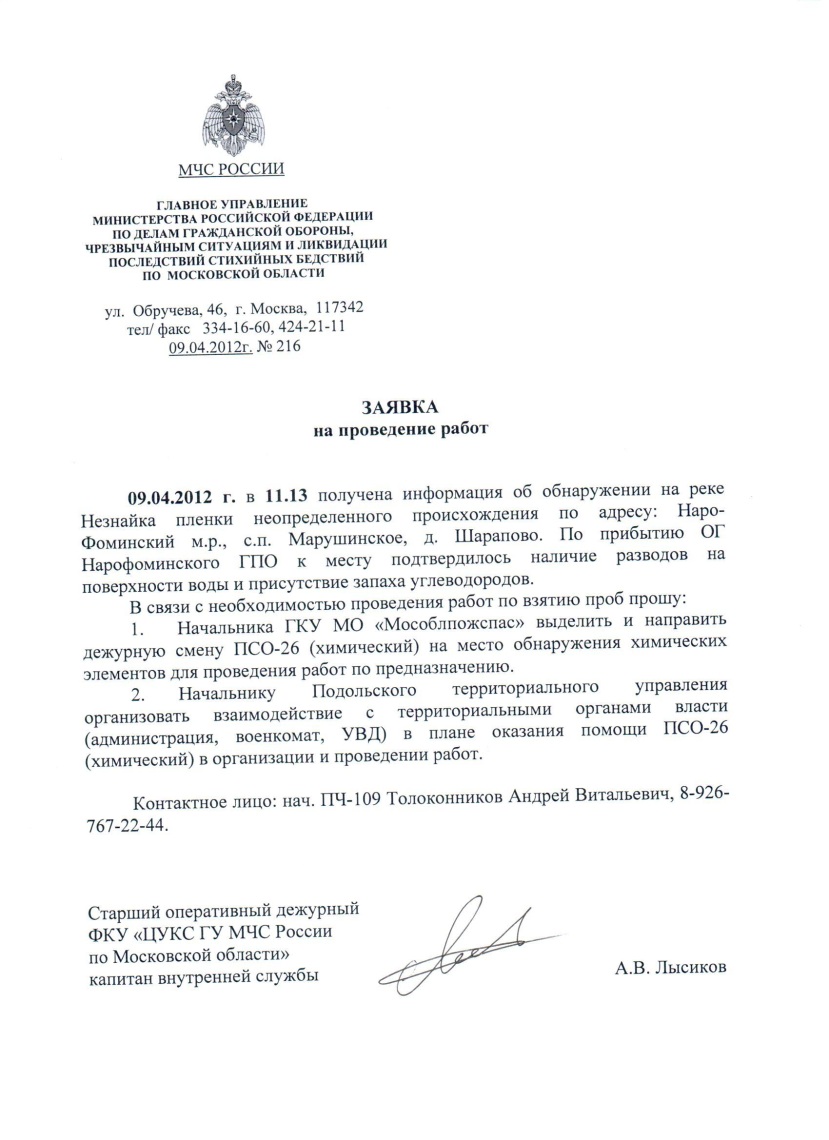 по Московской области подполковник внутренней службы                                              А.В. Лысиков+7(495)-542-21-01Исп. М.С. Хухорева тел. 8-495-542-21-01МЧС РОССИИГЛАВНОЕ УПРАВЛЕНИЕМИНИСТЕРСТВА РОССИЙСКОЙ ФЕДЕРАЦИИПО ДЕЛАМ ГРАЖДАНСКОЙ ОБОРОНЫ,                ЧРЕЗВЫЧАЙНЫМ СИТУАЦИЯМ И ЛИКВИДАЦИИПОСЛЕДСТВИЙ СТИХИЙНЫХ БЕДСТВИЙПО МОСКОВСКОЙ ОБЛАСТИ(Главное управление МЧС Россиипо Московской области)Новокуркинское шоссе, вл. 34,  г. Химки,Московская область, 141410,  т/ф 8-498-542-21-01от 30 ноября 2021 г. № 1952-21-4Главам муниципальных образованийМосковской областиДежурным ЕДДСРуководству и ОД ФП и ТП РСЧСНачальникам пожарно-спасательных гарнизоновНачальникам ТУС и С